Sea Kayak 2NZOIA Summary Sheet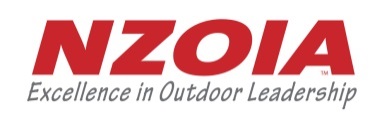 Name: Name: Name: The purpose of this form is to summarise your logbook so we can clearly see the prerequisite days required for this qualification. These are an absolute minimum expectation for those planning to sit this assessment. Please summarise all your logged experience. All sections need to be recorded in number of days (1 day = no less than 6 hrs from start to finish).  The purpose of this form is to summarise your logbook so we can clearly see the prerequisite days required for this qualification. These are an absolute minimum expectation for those planning to sit this assessment. Please summarise all your logged experience. All sections need to be recorded in number of days (1 day = no less than 6 hrs from start to finish).  The purpose of this form is to summarise your logbook so we can clearly see the prerequisite days required for this qualification. These are an absolute minimum expectation for those planning to sit this assessment. Please summarise all your logged experience. All sections need to be recorded in number of days (1 day = no less than 6 hrs from start to finish).  Summary of personal and instructional/guiding experienceSummary of personal and instructional/guiding experienceTotalTotal number of days (no less than 90)Total number of days (no less than 90)Details of personal experienceDetails of personal experienceTotalTotal number of days personal sea kayaking on multi-day trips (no less than 40, formal training days not included)Total number of days personal sea kayaking on multi-day trips (no less than 40, formal training days not included)List locations:List locations:List locations:Details of instructional/guiding experienceDetails of instructional/guiding experienceTotalTotal number of days as an assistant instructor/guide, co-instructor/guide, or instructor/guide on multi-day sea kayaking trips (no less than 30 days)Total number of days as an assistant instructor/guide, co-instructor/guide, or instructor/guide on multi-day sea kayaking trips (no less than 30 days)Additional days as an assistant instructor/guide, co-instructor/guide, or instructor/guide on day trips or teaching theory sessions (maximum 10 theory sessions can be counted)Additional days as an assistant instructor/guide, co-instructor/guide, or instructor/guide on day trips or teaching theory sessions (maximum 10 theory sessions can be counted)List locations:List locations:List locations:Formal TrainingFormal TrainingTotalNumber of days of formal instruction you have received as part of a programme, training course etc.Number of days of formal instruction you have received as part of a programme, training course etc.Have you attended a pre-assessment training programme administered by a NZOIA Sea Kayak qualification holder?Have you attended a pre-assessment training programme administered by a NZOIA Sea Kayak qualification holder?If yes, when & where:If yes, when & where:If yes, when & where: